Assignment Number______Name:___________________________________				Hour:______Why do we have DNA?It is a set of _________________________________ that tells our cells/bodies how to _____________________How does DNA create action?It contains information on how to make _____________________ (proteins do the actual ____________ in a cell)How does protein come from DNA?	The process of _____________________  __________________________
BIG IDEAProtein Synthesis: From Gene to ProteinKey PlayersKey ProcessesKey Players in RNANucleic AcidStructure –similar to DNAMade up of _______________________Sugar ( ____________________)Phosphate GroupBase ( ____ , ____ , ____ or ____)Bases attach to ______________________Compare and Contrast DNA vs RNADNA___________________ (T)_____ strands4 oxygens per sugar (______________________)Must  STAY in the ___________________RNAUracil (____)____ strand5 oxygens per sugar (_______________)Can _____________________ the nucleus Three Types of RNAmRNA - ___________________ - takes genetic information out of the nucleustRNA - ____________________ - carries amino acids to mRNArRNA - ____________________ - makes up ribosomesProtein SynthesisTranscription – making an ______ copy from _______	Remember: ______________ (U) replaces __________________ (T)DNA unzips in small portions and is read by _______  ________________________RNA _______________________ attach in a ______________________________ sequence to make a chain of RNAThe termination site on the _______ tells the ______ polymerase to detach from the DNAThe new chain of _______ nucleotides is called ____________ and can now leave the ___________________Translation – three types of RNA working together to make _____________ using ________________  ___________	Important Terms
		Codon – set of _____ bases on mRNA
		Anti-codon – set of ____ bases on ________ (complimentary to a codon)__________ leaves the ________________ and attaches to ______________________ (ribosomes are in 2 parts)Ribosomes read ________ one _____________ at a time__________ with the matching anti-codon attaches, bringing with it an ______________  ____________________ attaches its _____________  ____________ to the previous amino acid and then _______________Long chains of amino acids are made. A long chain of amino acids is a __________________The _____________  ________________ ends protein synthesis and the new protein leaves the ribosomeThe _______________ determine our traits and also do all the ____________ in our cellsImportant Terms:Stop Codon – tells tRNA to _________ making the _____________. Signals the end of a chain of amino acids.Initiator – the _____________  _______________ in a sequence of mRNA. Tells tRNA where to ___________ making a protein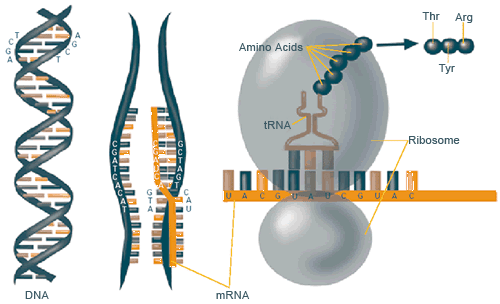 Secret Code Practice:	Original Strand – 	mRNA Strand - Practice:	Transcribe this strand of DNA:		ATTACGATCTGCACAAGATCCT

Translate the mRNA you made above: 